聘僱外國特定專業人才工作許可申請書(ESP-外國特定專業人才從事運動教練/運動員專用)Foreign Special Professional Personnel Employment Work Permit Application單位（雇主）名稱：                              單位印章：   Entity（Employer）Name                          Entity Seal聘僱外國特定專業人才工作許可申請書(ESP-外國特定專業人才從事運動教練/運動員專用) Foreign Special Professional Personnel Employment Work Permit Application受聘僱外國人名冊 (ESP-外國特定專業人才從事運動教練/運動員專用) Employed Foreign Worker Name List單位（雇主）名稱：                              單位印章：   Entity（Employer）Name                          Entity Seal受聘僱外國人名冊 (ESP-外國特定專業人才從事運動教練/運動員專用) Employed Foreign Worker Name List單位（雇主）名稱：                              單位印章：   Entity（Employer）Name                          Entity Seal填表及書面送件須知 (ESP-外國特定專業人才從事運動教練/運動員專用) 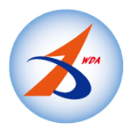 Guidance Notes案件資訊 Application Information案件資訊 Application Information案件資訊 Application Information案件資訊 Application Information案件資訊 Application Information案件資訊 Application Information案件資訊 Application Information案件資訊 Application Information案件資訊 Application Information案件資訊 Application Information案件資訊 Application Information工作類別CategoryE.運動教練及運動員Sports coach and athleteE.運動教練及運動員Sports coach and athleteE.運動教練及運動員Sports coach and athleteE.運動教練及運動員Sports coach and athlete申請項目Application Type（單選 Choose One）□ 新聘New Hire□ 展延Extension；原許可文號permit No._____□ 補件Supplement□ 提前解聘Early Dismissal   原許可文號permit No._____□ 補發Re-issue   許可文號permit No.______□ 其他Other：____________（單選 Choose One）□ 新聘New Hire□ 展延Extension；原許可文號permit No._____□ 補件Supplement□ 提前解聘Early Dismissal   原許可文號permit No._____□ 補發Re-issue   許可文號permit No.______□ 其他Other：____________（單選 Choose One）□ 新聘New Hire□ 展延Extension；原許可文號permit No._____□ 補件Supplement□ 提前解聘Early Dismissal   原許可文號permit No._____□ 補發Re-issue   許可文號permit No.______□ 其他Other：____________（單選 Choose One）□ 新聘New Hire□ 展延Extension；原許可文號permit No._____□ 補件Supplement□ 提前解聘Early Dismissal   原許可文號permit No._____□ 補發Re-issue   許可文號permit No.______□ 其他Other：____________（單選 Choose One）□ 新聘New Hire□ 展延Extension；原許可文號permit No._____□ 補件Supplement□ 提前解聘Early Dismissal   原許可文號permit No._____□ 補發Re-issue   許可文號permit No.______□ 其他Other：____________工作項目Job Item□ 01運動教練Sports coach□ 02運動員Athlete□ 01運動教練Sports coach□ 02運動員Athlete□ 01運動教練Sports coach□ 02運動員Athlete□ 01運動教練Sports coach□ 02運動員Athlete申請項目Application Type（單選 Choose One）□ 新聘New Hire□ 展延Extension；原許可文號permit No._____□ 補件Supplement□ 提前解聘Early Dismissal   原許可文號permit No._____□ 補發Re-issue   許可文號permit No.______□ 其他Other：____________（單選 Choose One）□ 新聘New Hire□ 展延Extension；原許可文號permit No._____□ 補件Supplement□ 提前解聘Early Dismissal   原許可文號permit No._____□ 補發Re-issue   許可文號permit No.______□ 其他Other：____________（單選 Choose One）□ 新聘New Hire□ 展延Extension；原許可文號permit No._____□ 補件Supplement□ 提前解聘Early Dismissal   原許可文號permit No._____□ 補發Re-issue   許可文號permit No.______□ 其他Other：____________（單選 Choose One）□ 新聘New Hire□ 展延Extension；原許可文號permit No._____□ 補件Supplement□ 提前解聘Early Dismissal   原許可文號permit No._____□ 補發Re-issue   許可文號permit No.______□ 其他Other：____________（單選 Choose One）□ 新聘New Hire□ 展延Extension；原許可文號permit No._____□ 補件Supplement□ 提前解聘Early Dismissal   原許可文號permit No._____□ 補發Re-issue   許可文號permit No.______□ 其他Other：____________繳費資訊Application fee繳費資訊Application fee繳費日Payment date繳費日Payment date年      月      日    （Y）   （M）   （D）年      月      日    （Y）   （M）   （D）年      月      日    （Y）   （M）   （D）年      月      日    （Y）   （M）   （D）年      月      日    （Y）   （M）   （D）郵局局號  Branch code繳費資訊Application fee繳費資訊Application fee劃撥收據號碼(8碼)或交易序號(9碼)Receipt No.(8 digits) or transaction No.(9 digits)劃撥收據號碼(8碼)或交易序號(9碼)Receipt No.(8 digits) or transaction No.(9 digits)劃撥收據號碼(8碼)或交易序號(9碼)Receipt No.(8 digits) or transaction No.(9 digits)劃撥收據號碼(8碼)或交易序號(9碼)Receipt No.(8 digits) or transaction No.(9 digits)劃撥收據號碼(8碼)或交易序號(9碼)Receipt No.(8 digits) or transaction No.(9 digits)劃撥收據號碼(8碼)或交易序號(9碼)Receipt No.(8 digits) or transaction No.(9 digits)本申請案回函投遞地址     Application Return Address本申請案回函投遞地址     Application Return Address□□□縣(County)市(City)縣(County)市(City)縣(County)市(City)縣(County)市(City)鄉鎮(Town)/市(City)區(District) 鄉鎮(Town)/市(City)區(District) 鄉鎮(Town)/市(City)區(District) 鄉鎮(Town)/市(City)區(District) 本申請案回函投遞地址     Application Return Address本申請案回函投遞地址     Application Return Address路(Rd.)      段(Sec.)  　  巷(Lane) 　　 弄(Alley) 　  號(No.) 　 樓(F.)街(St.) 　路(Rd.)      段(Sec.)  　  巷(Lane) 　　 弄(Alley) 　  號(No.) 　 樓(F.)街(St.) 　路(Rd.)      段(Sec.)  　  巷(Lane) 　　 弄(Alley) 　  號(No.) 　 樓(F.)街(St.) 　路(Rd.)      段(Sec.)  　  巷(Lane) 　　 弄(Alley) 　  號(No.) 　 樓(F.)街(St.) 　路(Rd.)      段(Sec.)  　  巷(Lane) 　　 弄(Alley) 　  號(No.) 　 樓(F.)街(St.) 　路(Rd.)      段(Sec.)  　  巷(Lane) 　　 弄(Alley) 　  號(No.) 　 樓(F.)街(St.) 　路(Rd.)      段(Sec.)  　  巷(Lane) 　　 弄(Alley) 　  號(No.) 　 樓(F.)街(St.) 　路(Rd.)      段(Sec.)  　  巷(Lane) 　　 弄(Alley) 　  號(No.) 　 樓(F.)街(St.) 　路(Rd.)      段(Sec.)  　  巷(Lane) 　　 弄(Alley) 　  號(No.) 　 樓(F.)街(St.) 　□ 本申請案若係委託私立就業服務機構辦理，請勾選，並填寫以下欄位資料。   Please check if this application has been entrusted to a private employment services agency and please fill out the following information.□ 本申請案若係委託私立就業服務機構辦理，請勾選，並填寫以下欄位資料。   Please check if this application has been entrusted to a private employment services agency and please fill out the following information.1.受委託私立就業服務機構名稱：                                          Name of commissioned private employment services agency2.許可證字號License No.： 3.專業人員Specialist：  （須親自簽名must sign personally） 4.聯絡電話Contact Tel：       （單位圖記Chop）□ 本申請案回函欲親自取件者請打「ˇ」並加附【親自領件聲明書】。   Check for in-person document pickup and attach【In-person Document Pickup Declaration】收文專用區Document Reception Use Only收文專用區Document Reception Use Only收文專用區Document Reception Use Only收文專用區Document Reception Use Only收文章收文號雇主資訊 Employer Information雇主資訊 Employer Information雇主資訊 Employer Information雇主資訊 Employer Information雇主資訊 Employer Information雇主資訊 Employer Information雇主資訊 Employer Information雇主資訊 Employer Information單位名稱Entity Name單位統一編號Entity Tax ID No.單位章及負責人章 Seals of Entity and Owner單位章及負責人章 Seals of Entity and Owner單位章及負責人章 Seals of Entity and Owner單位章及負責人章 Seals of Entity and Owner負責人Owner單位章及負責人章 Seals of Entity and Owner單位章及負責人章 Seals of Entity and Owner單位章及負責人章 Seals of Entity and Owner單位章及負責人章 Seals of Entity and Owner行業類別代碼Industry Category Code單位章及負責人章 Seals of Entity and Owner單位章及負責人章 Seals of Entity and Owner單位章及負責人章 Seals of Entity and Owner單位章及負責人章 Seals of Entity and Owner雇主資格Employer Qualification□ 學校 Schools□ 政府機關（構）或行政法人   Government agencies (institutions) or administrative corporation □ 公益體育團體 Non-profit sports groups□ 營業項目包括體育運動等相關業務之公司   Companies that are involved in physical educations, sports and related businesses□ 參與國家單項運動總會或協會主辦之體育運動競賽，附有證明文件之機構或公司   Companies or organizations that participate in the sports competitions and games organized by national sports federations or associations, with certificates proving participation□ 學校 Schools□ 政府機關（構）或行政法人   Government agencies (institutions) or administrative corporation □ 公益體育團體 Non-profit sports groups□ 營業項目包括體育運動等相關業務之公司   Companies that are involved in physical educations, sports and related businesses□ 參與國家單項運動總會或協會主辦之體育運動競賽，附有證明文件之機構或公司   Companies or organizations that participate in the sports competitions and games organized by national sports federations or associations, with certificates proving participation□ 學校 Schools□ 政府機關（構）或行政法人   Government agencies (institutions) or administrative corporation □ 公益體育團體 Non-profit sports groups□ 營業項目包括體育運動等相關業務之公司   Companies that are involved in physical educations, sports and related businesses□ 參與國家單項運動總會或協會主辦之體育運動競賽，附有證明文件之機構或公司   Companies or organizations that participate in the sports competitions and games organized by national sports federations or associations, with certificates proving participation□ 學校 Schools□ 政府機關（構）或行政法人   Government agencies (institutions) or administrative corporation □ 公益體育團體 Non-profit sports groups□ 營業項目包括體育運動等相關業務之公司   Companies that are involved in physical educations, sports and related businesses□ 參與國家單項運動總會或協會主辦之體育運動競賽，附有證明文件之機構或公司   Companies or organizations that participate in the sports competitions and games organized by national sports federations or associations, with certificates proving participation□ 學校 Schools□ 政府機關（構）或行政法人   Government agencies (institutions) or administrative corporation □ 公益體育團體 Non-profit sports groups□ 營業項目包括體育運動等相關業務之公司   Companies that are involved in physical educations, sports and related businesses□ 參與國家單項運動總會或協會主辦之體育運動競賽，附有證明文件之機構或公司   Companies or organizations that participate in the sports competitions and games organized by national sports federations or associations, with certificates proving participation□ 學校 Schools□ 政府機關（構）或行政法人   Government agencies (institutions) or administrative corporation □ 公益體育團體 Non-profit sports groups□ 營業項目包括體育運動等相關業務之公司   Companies that are involved in physical educations, sports and related businesses□ 參與國家單項運動總會或協會主辦之體育運動競賽，附有證明文件之機構或公司   Companies or organizations that participate in the sports competitions and games organized by national sports federations or associations, with certificates proving participation□ 學校 Schools□ 政府機關（構）或行政法人   Government agencies (institutions) or administrative corporation □ 公益體育團體 Non-profit sports groups□ 營業項目包括體育運動等相關業務之公司   Companies that are involved in physical educations, sports and related businesses□ 參與國家單項運動總會或協會主辦之體育運動競賽，附有證明文件之機構或公司   Companies or organizations that participate in the sports competitions and games organized by national sports federations or associations, with certificates proving participation連絡人Contact姓名Name電話Tel電話Tel傳真Fax連絡人Contact姓名Name電話Tel電話Tel傳真Fax連絡人ContactEmail：Email：Email：Email：Email：Email：Email：本案聘僱之具體理由並說明聘僱外國人之正面效益(展延案免填)：Specific reasons for this hiring case and explanation of the positive benefits of hiring foreigner (not necessary for hiring extension):本案聘僱之具體理由並說明聘僱外國人之正面效益(展延案免填)：Specific reasons for this hiring case and explanation of the positive benefits of hiring foreigner (not necessary for hiring extension):本案聘僱之具體理由並說明聘僱外國人之正面效益(展延案免填)：Specific reasons for this hiring case and explanation of the positive benefits of hiring foreigner (not necessary for hiring extension):本案聘僱之具體理由並說明聘僱外國人之正面效益(展延案免填)：Specific reasons for this hiring case and explanation of the positive benefits of hiring foreigner (not necessary for hiring extension):本案聘僱之具體理由並說明聘僱外國人之正面效益(展延案免填)：Specific reasons for this hiring case and explanation of the positive benefits of hiring foreigner (not necessary for hiring extension):本案聘僱之具體理由並說明聘僱外國人之正面效益(展延案免填)：Specific reasons for this hiring case and explanation of the positive benefits of hiring foreigner (not necessary for hiring extension):本案聘僱之具體理由並說明聘僱外國人之正面效益(展延案免填)：Specific reasons for this hiring case and explanation of the positive benefits of hiring foreigner (not necessary for hiring extension):本案聘僱之具體理由並說明聘僱外國人之正面效益(展延案免填)：Specific reasons for this hiring case and explanation of the positive benefits of hiring foreigner (not necessary for hiring extension):補發切結 (補發務必勾選) Affidavit of Re-issuance (necessary for Re-issue)□ 具切結書人因不慎遺失或毀損貴部核發之工作許可函，並申請補發，如有虛構事實或其他非法行為，願負法律上一切之責任。   I applied re-issuance due to accidently lost or damaged the work permit issued by the Ministry of Labor. If there is any fictitious fact or violation of laws, I shall bear legal responsibility.補發切結 (補發務必勾選) Affidavit of Re-issuance (necessary for Re-issue)□ 具切結書人因不慎遺失或毀損貴部核發之工作許可函，並申請補發，如有虛構事實或其他非法行為，願負法律上一切之責任。   I applied re-issuance due to accidently lost or damaged the work permit issued by the Ministry of Labor. If there is any fictitious fact or violation of laws, I shall bear legal responsibility.補發切結 (補發務必勾選) Affidavit of Re-issuance (necessary for Re-issue)□ 具切結書人因不慎遺失或毀損貴部核發之工作許可函，並申請補發，如有虛構事實或其他非法行為，願負法律上一切之責任。   I applied re-issuance due to accidently lost or damaged the work permit issued by the Ministry of Labor. If there is any fictitious fact or violation of laws, I shall bear legal responsibility.補發切結 (補發務必勾選) Affidavit of Re-issuance (necessary for Re-issue)□ 具切結書人因不慎遺失或毀損貴部核發之工作許可函，並申請補發，如有虛構事實或其他非法行為，願負法律上一切之責任。   I applied re-issuance due to accidently lost or damaged the work permit issued by the Ministry of Labor. If there is any fictitious fact or violation of laws, I shall bear legal responsibility.補發切結 (補發務必勾選) Affidavit of Re-issuance (necessary for Re-issue)□ 具切結書人因不慎遺失或毀損貴部核發之工作許可函，並申請補發，如有虛構事實或其他非法行為，願負法律上一切之責任。   I applied re-issuance due to accidently lost or damaged the work permit issued by the Ministry of Labor. If there is any fictitious fact or violation of laws, I shall bear legal responsibility.補發切結 (補發務必勾選) Affidavit of Re-issuance (necessary for Re-issue)□ 具切結書人因不慎遺失或毀損貴部核發之工作許可函，並申請補發，如有虛構事實或其他非法行為，願負法律上一切之責任。   I applied re-issuance due to accidently lost or damaged the work permit issued by the Ministry of Labor. If there is any fictitious fact or violation of laws, I shall bear legal responsibility.補發切結 (補發務必勾選) Affidavit of Re-issuance (necessary for Re-issue)□ 具切結書人因不慎遺失或毀損貴部核發之工作許可函，並申請補發，如有虛構事實或其他非法行為，願負法律上一切之責任。   I applied re-issuance due to accidently lost or damaged the work permit issued by the Ministry of Labor. If there is any fictitious fact or violation of laws, I shall bear legal responsibility.補發切結 (補發務必勾選) Affidavit of Re-issuance (necessary for Re-issue)□ 具切結書人因不慎遺失或毀損貴部核發之工作許可函，並申請補發，如有虛構事實或其他非法行為，願負法律上一切之責任。   I applied re-issuance due to accidently lost or damaged the work permit issued by the Ministry of Labor. If there is any fictitious fact or violation of laws, I shall bear legal responsibility.No.1No.1No.1No.1No.1No.1No.1No.1No.1No.1英文姓名English Name英文姓名English Name英文姓名English NameSurnameGiven name性別Gender國籍（或地區）Nationality (or region）國籍（或地區）Nationality (or region）國籍（或地區）Nationality (or region）英文姓名English Name英文姓名English Name英文姓名English NameSurnameGiven name出生日期Birthday出生日期Birthday西元（A.D.）    年（Y）     月（M）    日（D）西元（A.D.）    年（Y）     月（M）    日（D）西元（A.D.）    年（Y）     月（M）    日（D）西元（A.D.）    年（Y）     月（M）    日（D）中文姓名Chinese Name中文姓名Chinese Name中文姓名Chinese Name最高學歷Highest Level of Education最高學歷Highest Level of Education□ 博士Ph.D    □ 碩士MA    □ 學士BA      □ 專科Vocational□ 高中(含)以下High School or less□ 博士Ph.D    □ 碩士MA    □ 學士BA      □ 專科Vocational□ 高中(含)以下High School or less□ 博士Ph.D    □ 碩士MA    □ 學士BA      □ 專科Vocational□ 高中(含)以下High School or less□ 博士Ph.D    □ 碩士MA    □ 學士BA      □ 專科Vocational□ 高中(含)以下High School or less護照號碼Passport No.護照號碼Passport No.護照號碼Passport No.最高學歷Highest Level of Education最高學歷Highest Level of Education□ 博士Ph.D    □ 碩士MA    □ 學士BA      □ 專科Vocational□ 高中(含)以下High School or less□ 博士Ph.D    □ 碩士MA    □ 學士BA      □ 專科Vocational□ 高中(含)以下High School or less□ 博士Ph.D    □ 碩士MA    □ 學士BA      □ 專科Vocational□ 高中(含)以下High School or less□ 博士Ph.D    □ 碩士MA    □ 學士BA      □ 專科Vocational□ 高中(含)以下High School or less行動電話號碼Mobile number行動電話號碼Mobile number行動電話號碼Mobile number電子郵件信箱E-mail電子郵件信箱E-mail申請聘僱期間Employment Period申請聘僱期間Employment Period申請聘僱期間Employment Period起From                              迄To年（Y）    月（M）    日（D）～        年（Y）    月（M）    日（D）起From                              迄To年（Y）    月（M）    日（D）～        年（Y）    月（M）    日（D）起From                              迄To年（Y）    月（M）    日（D）～        年（Y）    月（M）    日（D）起From                              迄To年（Y）    月（M）    日（D）～        年（Y）    月（M）    日（D）起From                              迄To年（Y）    月（M）    日（D）～        年（Y）    月（M）    日（D）起From                              迄To年（Y）    月（M）    日（D）～        年（Y）    月（M）    日（D）起From                              迄To年（Y）    月（M）    日（D）～        年（Y）    月（M）    日（D）職稱Job Title職稱Job Title職稱Job Title職業類別代碼Occupation Category Code職業類別代碼Occupation Category Code每月薪資Monthly Salary新臺幣NT$新臺幣NT$工作內容Job Description工作內容Job Description工作內容Job Description工作地址Working Address工作地址Working Address具備外國特定專業人才資格 Foreign specialist personnel with special expertise具備外國特定專業人才資格 Foreign specialist personnel with special expertise具備外國特定專業人才資格 Foreign specialist personnel with special expertise具備外國特定專業人才資格 Foreign specialist personnel with special expertise具備外國特定專業人才資格 Foreign specialist personnel with special expertise具備外國特定專業人才資格 Foreign specialist personnel with special expertise具備外國特定專業人才資格 Foreign specialist personnel with special expertise具備外國特定專業人才資格 Foreign specialist personnel with special expertise具備外國特定專業人才資格 Foreign specialist personnel with special expertise具備外國特定專業人才資格 Foreign specialist personnel with special expertise請單選Choose one科技領域（符合科技部公告第    點資格）   Meet the requirement of Science & Technology expertise announced by Ministry of Science科技領域（符合科技部公告第    點資格）   Meet the requirement of Science & Technology expertise announced by Ministry of Science科技領域（符合科技部公告第    點資格）   Meet the requirement of Science & Technology expertise announced by Ministry of Science科技領域（符合科技部公告第    點資格）   Meet the requirement of Science & Technology expertise announced by Ministry of Science科技領域（符合科技部公告第    點資格）   Meet the requirement of Science & Technology expertise announced by Ministry of Science科技領域（符合科技部公告第    點資格）   Meet the requirement of Science & Technology expertise announced by Ministry of Science科技領域（符合科技部公告第    點資格）   Meet the requirement of Science & Technology expertise announced by Ministry of Science科技領域（符合科技部公告第    點資格）   Meet the requirement of Science & Technology expertise announced by Ministry of Science科技領域（符合科技部公告第    點資格）   Meet the requirement of Science & Technology expertise announced by Ministry of Science請單選Choose one經濟領域（符合經濟部公告第    點資格）   Meet the requirement of Economic expertise announced by Ministry of Economic Affairs經濟領域（符合經濟部公告第    點資格）   Meet the requirement of Economic expertise announced by Ministry of Economic Affairs經濟領域（符合經濟部公告第    點資格）   Meet the requirement of Economic expertise announced by Ministry of Economic Affairs經濟領域（符合經濟部公告第    點資格）   Meet the requirement of Economic expertise announced by Ministry of Economic Affairs經濟領域（符合經濟部公告第    點資格）   Meet the requirement of Economic expertise announced by Ministry of Economic Affairs經濟領域（符合經濟部公告第    點資格）   Meet the requirement of Economic expertise announced by Ministry of Economic Affairs經濟領域（符合經濟部公告第    點資格）   Meet the requirement of Economic expertise announced by Ministry of Economic Affairs經濟領域（符合經濟部公告第    點資格）   Meet the requirement of Economic expertise announced by Ministry of Economic Affairs經濟領域（符合經濟部公告第    點資格）   Meet the requirement of Economic expertise announced by Ministry of Economic Affairs請單選Choose one教育領域（符合教育部公告第    點資格）   Meet the requirement of Education expertise announced by Ministry of Education教育領域（符合教育部公告第    點資格）   Meet the requirement of Education expertise announced by Ministry of Education教育領域（符合教育部公告第    點資格）   Meet the requirement of Education expertise announced by Ministry of Education教育領域（符合教育部公告第    點資格）   Meet the requirement of Education expertise announced by Ministry of Education教育領域（符合教育部公告第    點資格）   Meet the requirement of Education expertise announced by Ministry of Education教育領域（符合教育部公告第    點資格）   Meet the requirement of Education expertise announced by Ministry of Education教育領域（符合教育部公告第    點資格）   Meet the requirement of Education expertise announced by Ministry of Education教育領域（符合教育部公告第    點資格）   Meet the requirement of Education expertise announced by Ministry of Education教育領域（符合教育部公告第    點資格）   Meet the requirement of Education expertise announced by Ministry of Education請單選Choose one文化、藝術領域（符合文化部公告第    點第    項資格）   Meet the requirement of Culture & Arts expertise announced by Ministry of Culture文化、藝術領域（符合文化部公告第    點第    項資格）   Meet the requirement of Culture & Arts expertise announced by Ministry of Culture文化、藝術領域（符合文化部公告第    點第    項資格）   Meet the requirement of Culture & Arts expertise announced by Ministry of Culture文化、藝術領域（符合文化部公告第    點第    項資格）   Meet the requirement of Culture & Arts expertise announced by Ministry of Culture文化、藝術領域（符合文化部公告第    點第    項資格）   Meet the requirement of Culture & Arts expertise announced by Ministry of Culture文化、藝術領域（符合文化部公告第    點第    項資格）   Meet the requirement of Culture & Arts expertise announced by Ministry of Culture文化、藝術領域（符合文化部公告第    點第    項資格）   Meet the requirement of Culture & Arts expertise announced by Ministry of Culture文化、藝術領域（符合文化部公告第    點第    項資格）   Meet the requirement of Culture & Arts expertise announced by Ministry of Culture文化、藝術領域（符合文化部公告第    點第    項資格）   Meet the requirement of Culture & Arts expertise announced by Ministry of Culture請單選Choose one體育領域（符合教育部公告第    點第    項資格）   Meet the requirement of Sport expertise announced by Ministry of Education體育領域（符合教育部公告第    點第    項資格）   Meet the requirement of Sport expertise announced by Ministry of Education體育領域（符合教育部公告第    點第    項資格）   Meet the requirement of Sport expertise announced by Ministry of Education體育領域（符合教育部公告第    點第    項資格）   Meet the requirement of Sport expertise announced by Ministry of Education體育領域（符合教育部公告第    點第    項資格）   Meet the requirement of Sport expertise announced by Ministry of Education體育領域（符合教育部公告第    點第    項資格）   Meet the requirement of Sport expertise announced by Ministry of Education體育領域（符合教育部公告第    點第    項資格）   Meet the requirement of Sport expertise announced by Ministry of Education體育領域（符合教育部公告第    點第    項資格）   Meet the requirement of Sport expertise announced by Ministry of Education體育領域（符合教育部公告第    點第    項資格）   Meet the requirement of Sport expertise announced by Ministry of Education請單選Choose one金融領域（符合金管會公告第    點資格）   Meet the requirement of Financial expertise announced by Financial Supervisory Commission金融領域（符合金管會公告第    點資格）   Meet the requirement of Financial expertise announced by Financial Supervisory Commission金融領域（符合金管會公告第    點資格）   Meet the requirement of Financial expertise announced by Financial Supervisory Commission金融領域（符合金管會公告第    點資格）   Meet the requirement of Financial expertise announced by Financial Supervisory Commission金融領域（符合金管會公告第    點資格）   Meet the requirement of Financial expertise announced by Financial Supervisory Commission金融領域（符合金管會公告第    點資格）   Meet the requirement of Financial expertise announced by Financial Supervisory Commission金融領域（符合金管會公告第    點資格）   Meet the requirement of Financial expertise announced by Financial Supervisory Commission金融領域（符合金管會公告第    點資格）   Meet the requirement of Financial expertise announced by Financial Supervisory Commission金融領域（符合金管會公告第    點資格）   Meet the requirement of Financial expertise announced by Financial Supervisory Commission請單選Choose one法律領域（符合法務部公告為我國律師或外國法事務律師及第____點資格）   Meet  the requirement of Law expertise announced by Ministry of Justice法律領域（符合法務部公告為我國律師或外國法事務律師及第____點資格）   Meet  the requirement of Law expertise announced by Ministry of Justice法律領域（符合法務部公告為我國律師或外國法事務律師及第____點資格）   Meet  the requirement of Law expertise announced by Ministry of Justice法律領域（符合法務部公告為我國律師或外國法事務律師及第____點資格）   Meet  the requirement of Law expertise announced by Ministry of Justice法律領域（符合法務部公告為我國律師或外國法事務律師及第____點資格）   Meet  the requirement of Law expertise announced by Ministry of Justice法律領域（符合法務部公告為我國律師或外國法事務律師及第____點資格）   Meet  the requirement of Law expertise announced by Ministry of Justice法律領域（符合法務部公告為我國律師或外國法事務律師及第____點資格）   Meet  the requirement of Law expertise announced by Ministry of Justice法律領域（符合法務部公告為我國律師或外國法事務律師及第____點資格）   Meet  the requirement of Law expertise announced by Ministry of Justice法律領域（符合法務部公告為我國律師或外國法事務律師及第____點資格）   Meet  the requirement of Law expertise announced by Ministry of Justice請單選Choose one建築設計領域（符合內政部公告全部資格）   Meet all the requirement of Architecture expertise announced by Ministry of the Interior建築設計領域（符合內政部公告全部資格）   Meet all the requirement of Architecture expertise announced by Ministry of the Interior建築設計領域（符合內政部公告全部資格）   Meet all the requirement of Architecture expertise announced by Ministry of the Interior建築設計領域（符合內政部公告全部資格）   Meet all the requirement of Architecture expertise announced by Ministry of the Interior建築設計領域（符合內政部公告全部資格）   Meet all the requirement of Architecture expertise announced by Ministry of the Interior建築設計領域（符合內政部公告全部資格）   Meet all the requirement of Architecture expertise announced by Ministry of the Interior建築設計領域（符合內政部公告全部資格）   Meet all the requirement of Architecture expertise announced by Ministry of the Interior建築設計領域（符合內政部公告全部資格）   Meet all the requirement of Architecture expertise announced by Ministry of the Interior建築設計領域（符合內政部公告全部資格）   Meet all the requirement of Architecture expertise announced by Ministry of the Interior請單選Choose one國防領域(符合國防部公告第_____點資格)  Meet the requirement of National Defense expertise announced by Ministry of National Defense.國防領域(符合國防部公告第_____點資格)  Meet the requirement of National Defense expertise announced by Ministry of National Defense.國防領域(符合國防部公告第_____點資格)  Meet the requirement of National Defense expertise announced by Ministry of National Defense.國防領域(符合國防部公告第_____點資格)  Meet the requirement of National Defense expertise announced by Ministry of National Defense.國防領域(符合國防部公告第_____點資格)  Meet the requirement of National Defense expertise announced by Ministry of National Defense.國防領域(符合國防部公告第_____點資格)  Meet the requirement of National Defense expertise announced by Ministry of National Defense.國防領域(符合國防部公告第_____點資格)  Meet the requirement of National Defense expertise announced by Ministry of National Defense.國防領域(符合國防部公告第_____點資格)  Meet the requirement of National Defense expertise announced by Ministry of National Defense.國防領域(符合國防部公告第_____點資格)  Meet the requirement of National Defense expertise announced by Ministry of National Defense.請單選Choose one數位領域(符合數位發展部公告第_____點資格)      Meet the requirement of Digital expertise announced by Ministry of Digital Affairs.數位領域(符合數位發展部公告第_____點資格)      Meet the requirement of Digital expertise announced by Ministry of Digital Affairs.數位領域(符合數位發展部公告第_____點資格)      Meet the requirement of Digital expertise announced by Ministry of Digital Affairs.數位領域(符合數位發展部公告第_____點資格)      Meet the requirement of Digital expertise announced by Ministry of Digital Affairs.數位領域(符合數位發展部公告第_____點資格)      Meet the requirement of Digital expertise announced by Ministry of Digital Affairs.數位領域(符合數位發展部公告第_____點資格)      Meet the requirement of Digital expertise announced by Ministry of Digital Affairs.數位領域(符合數位發展部公告第_____點資格)      Meet the requirement of Digital expertise announced by Ministry of Digital Affairs.數位領域(符合數位發展部公告第_____點資格)      Meet the requirement of Digital expertise announced by Ministry of Digital Affairs.數位領域(符合數位發展部公告第_____點資格)      Meet the requirement of Digital expertise announced by Ministry of Digital Affairs.備註Note備註NoteNo.2No.2No.2No.2No.2No.2No.2No.2No.2No.2英文姓名English Name英文姓名English Name英文姓名English NameSurnameGiven name性別Gender國籍（或地區）Nationality (or region）國籍（或地區）Nationality (or region）國籍（或地區）Nationality (or region）英文姓名English Name英文姓名English Name英文姓名English NameSurnameGiven name出生日期Birthday出生日期Birthday西元（A.D.）    年（Y）     月（M）    日（D）西元（A.D.）    年（Y）     月（M）    日（D）西元（A.D.）    年（Y）     月（M）    日（D）西元（A.D.）    年（Y）     月（M）    日（D）中文姓名Chinese Name中文姓名Chinese Name中文姓名Chinese Name最高學歷Highest Level of Education最高學歷Highest Level of Education□ 博士Ph.D    □ 碩士MA    □ 學士BA      □ 專科Vocational□ 高中(含)以下High School or less□ 博士Ph.D    □ 碩士MA    □ 學士BA      □ 專科Vocational□ 高中(含)以下High School or less□ 博士Ph.D    □ 碩士MA    □ 學士BA      □ 專科Vocational□ 高中(含)以下High School or less□ 博士Ph.D    □ 碩士MA    □ 學士BA      □ 專科Vocational□ 高中(含)以下High School or less護照號碼Passport No.護照號碼Passport No.護照號碼Passport No.最高學歷Highest Level of Education最高學歷Highest Level of Education□ 博士Ph.D    □ 碩士MA    □ 學士BA      □ 專科Vocational□ 高中(含)以下High School or less□ 博士Ph.D    □ 碩士MA    □ 學士BA      □ 專科Vocational□ 高中(含)以下High School or less□ 博士Ph.D    □ 碩士MA    □ 學士BA      □ 專科Vocational□ 高中(含)以下High School or less□ 博士Ph.D    □ 碩士MA    □ 學士BA      □ 專科Vocational□ 高中(含)以下High School or less行動電話號碼Mobile number行動電話號碼Mobile number行動電話號碼Mobile number電子郵件信箱E-mail電子郵件信箱E-mail申請聘僱期間Employment Period申請聘僱期間Employment Period申請聘僱期間Employment Period起From                              迄To年（Y）    月（M）    日（D）～        年（Y）    月（M）    日（D）起From                              迄To年（Y）    月（M）    日（D）～        年（Y）    月（M）    日（D）起From                              迄To年（Y）    月（M）    日（D）～        年（Y）    月（M）    日（D）起From                              迄To年（Y）    月（M）    日（D）～        年（Y）    月（M）    日（D）起From                              迄To年（Y）    月（M）    日（D）～        年（Y）    月（M）    日（D）起From                              迄To年（Y）    月（M）    日（D）～        年（Y）    月（M）    日（D）起From                              迄To年（Y）    月（M）    日（D）～        年（Y）    月（M）    日（D）職稱Job Title職稱Job Title職稱Job Title職業類別代碼Occupation Category Code職業類別代碼Occupation Category Code每月薪資Monthly Salary新臺幣NT$新臺幣NT$工作內容Job Description工作內容Job Description工作內容Job Description工作地址Working Address工作地址Working Address具備外國特定專業人才資格 Foreign specialist personnel with special expertise具備外國特定專業人才資格 Foreign specialist personnel with special expertise具備外國特定專業人才資格 Foreign specialist personnel with special expertise具備外國特定專業人才資格 Foreign specialist personnel with special expertise具備外國特定專業人才資格 Foreign specialist personnel with special expertise具備外國特定專業人才資格 Foreign specialist personnel with special expertise具備外國特定專業人才資格 Foreign specialist personnel with special expertise具備外國特定專業人才資格 Foreign specialist personnel with special expertise具備外國特定專業人才資格 Foreign specialist personnel with special expertise具備外國特定專業人才資格 Foreign specialist personnel with special expertise請單選Choose one科技領域（符合科技部公告第    點資格）   Meet the requirement of Science & Technology expertise announced by Ministry of Science科技領域（符合科技部公告第    點資格）   Meet the requirement of Science & Technology expertise announced by Ministry of Science科技領域（符合科技部公告第    點資格）   Meet the requirement of Science & Technology expertise announced by Ministry of Science科技領域（符合科技部公告第    點資格）   Meet the requirement of Science & Technology expertise announced by Ministry of Science科技領域（符合科技部公告第    點資格）   Meet the requirement of Science & Technology expertise announced by Ministry of Science科技領域（符合科技部公告第    點資格）   Meet the requirement of Science & Technology expertise announced by Ministry of Science科技領域（符合科技部公告第    點資格）   Meet the requirement of Science & Technology expertise announced by Ministry of Science科技領域（符合科技部公告第    點資格）   Meet the requirement of Science & Technology expertise announced by Ministry of Science科技領域（符合科技部公告第    點資格）   Meet the requirement of Science & Technology expertise announced by Ministry of Science請單選Choose one經濟領域（符合經濟部公告第    點資格）   Meet the requirement of Economic expertise announced by Ministry of Economic Affairs經濟領域（符合經濟部公告第    點資格）   Meet the requirement of Economic expertise announced by Ministry of Economic Affairs經濟領域（符合經濟部公告第    點資格）   Meet the requirement of Economic expertise announced by Ministry of Economic Affairs經濟領域（符合經濟部公告第    點資格）   Meet the requirement of Economic expertise announced by Ministry of Economic Affairs經濟領域（符合經濟部公告第    點資格）   Meet the requirement of Economic expertise announced by Ministry of Economic Affairs經濟領域（符合經濟部公告第    點資格）   Meet the requirement of Economic expertise announced by Ministry of Economic Affairs經濟領域（符合經濟部公告第    點資格）   Meet the requirement of Economic expertise announced by Ministry of Economic Affairs經濟領域（符合經濟部公告第    點資格）   Meet the requirement of Economic expertise announced by Ministry of Economic Affairs經濟領域（符合經濟部公告第    點資格）   Meet the requirement of Economic expertise announced by Ministry of Economic Affairs請單選Choose one教育領域（符合教育部公告第    點資格）   Meet the requirement of Education expertise announced by Ministry of Education教育領域（符合教育部公告第    點資格）   Meet the requirement of Education expertise announced by Ministry of Education教育領域（符合教育部公告第    點資格）   Meet the requirement of Education expertise announced by Ministry of Education教育領域（符合教育部公告第    點資格）   Meet the requirement of Education expertise announced by Ministry of Education教育領域（符合教育部公告第    點資格）   Meet the requirement of Education expertise announced by Ministry of Education教育領域（符合教育部公告第    點資格）   Meet the requirement of Education expertise announced by Ministry of Education教育領域（符合教育部公告第    點資格）   Meet the requirement of Education expertise announced by Ministry of Education教育領域（符合教育部公告第    點資格）   Meet the requirement of Education expertise announced by Ministry of Education教育領域（符合教育部公告第    點資格）   Meet the requirement of Education expertise announced by Ministry of Education請單選Choose one文化、藝術領域（符合文化部公告第    點第    項資格）   Meet the requirement of Culture & Arts expertise announced by Ministry of Culture文化、藝術領域（符合文化部公告第    點第    項資格）   Meet the requirement of Culture & Arts expertise announced by Ministry of Culture文化、藝術領域（符合文化部公告第    點第    項資格）   Meet the requirement of Culture & Arts expertise announced by Ministry of Culture文化、藝術領域（符合文化部公告第    點第    項資格）   Meet the requirement of Culture & Arts expertise announced by Ministry of Culture文化、藝術領域（符合文化部公告第    點第    項資格）   Meet the requirement of Culture & Arts expertise announced by Ministry of Culture文化、藝術領域（符合文化部公告第    點第    項資格）   Meet the requirement of Culture & Arts expertise announced by Ministry of Culture文化、藝術領域（符合文化部公告第    點第    項資格）   Meet the requirement of Culture & Arts expertise announced by Ministry of Culture文化、藝術領域（符合文化部公告第    點第    項資格）   Meet the requirement of Culture & Arts expertise announced by Ministry of Culture文化、藝術領域（符合文化部公告第    點第    項資格）   Meet the requirement of Culture & Arts expertise announced by Ministry of Culture請單選Choose one體育領域（符合教育部公告第    點第    項資格）   Meet the requirement of Sport expertise announced by Ministry of Education體育領域（符合教育部公告第    點第    項資格）   Meet the requirement of Sport expertise announced by Ministry of Education體育領域（符合教育部公告第    點第    項資格）   Meet the requirement of Sport expertise announced by Ministry of Education體育領域（符合教育部公告第    點第    項資格）   Meet the requirement of Sport expertise announced by Ministry of Education體育領域（符合教育部公告第    點第    項資格）   Meet the requirement of Sport expertise announced by Ministry of Education體育領域（符合教育部公告第    點第    項資格）   Meet the requirement of Sport expertise announced by Ministry of Education體育領域（符合教育部公告第    點第    項資格）   Meet the requirement of Sport expertise announced by Ministry of Education體育領域（符合教育部公告第    點第    項資格）   Meet the requirement of Sport expertise announced by Ministry of Education體育領域（符合教育部公告第    點第    項資格）   Meet the requirement of Sport expertise announced by Ministry of Education請單選Choose one金融領域（符合金管會公告第    點資格）   Meet the requirement of Financial expertise announced by Financial Supervisory Commission金融領域（符合金管會公告第    點資格）   Meet the requirement of Financial expertise announced by Financial Supervisory Commission金融領域（符合金管會公告第    點資格）   Meet the requirement of Financial expertise announced by Financial Supervisory Commission金融領域（符合金管會公告第    點資格）   Meet the requirement of Financial expertise announced by Financial Supervisory Commission金融領域（符合金管會公告第    點資格）   Meet the requirement of Financial expertise announced by Financial Supervisory Commission金融領域（符合金管會公告第    點資格）   Meet the requirement of Financial expertise announced by Financial Supervisory Commission金融領域（符合金管會公告第    點資格）   Meet the requirement of Financial expertise announced by Financial Supervisory Commission金融領域（符合金管會公告第    點資格）   Meet the requirement of Financial expertise announced by Financial Supervisory Commission金融領域（符合金管會公告第    點資格）   Meet the requirement of Financial expertise announced by Financial Supervisory Commission請單選Choose one法律領域（符合法務部公告為我國律師或外國法事務律師及第____點資格）   Meet  the requirement of Law expertise announced by Ministry of Justice法律領域（符合法務部公告為我國律師或外國法事務律師及第____點資格）   Meet  the requirement of Law expertise announced by Ministry of Justice法律領域（符合法務部公告為我國律師或外國法事務律師及第____點資格）   Meet  the requirement of Law expertise announced by Ministry of Justice法律領域（符合法務部公告為我國律師或外國法事務律師及第____點資格）   Meet  the requirement of Law expertise announced by Ministry of Justice法律領域（符合法務部公告為我國律師或外國法事務律師及第____點資格）   Meet  the requirement of Law expertise announced by Ministry of Justice法律領域（符合法務部公告為我國律師或外國法事務律師及第____點資格）   Meet  the requirement of Law expertise announced by Ministry of Justice法律領域（符合法務部公告為我國律師或外國法事務律師及第____點資格）   Meet  the requirement of Law expertise announced by Ministry of Justice法律領域（符合法務部公告為我國律師或外國法事務律師及第____點資格）   Meet  the requirement of Law expertise announced by Ministry of Justice法律領域（符合法務部公告為我國律師或外國法事務律師及第____點資格）   Meet  the requirement of Law expertise announced by Ministry of Justice請單選Choose one建築設計領域（符合內政部公告全部資格）   Meet all the requirement of Architecture expertise announced by Ministry of the Interior建築設計領域（符合內政部公告全部資格）   Meet all the requirement of Architecture expertise announced by Ministry of the Interior建築設計領域（符合內政部公告全部資格）   Meet all the requirement of Architecture expertise announced by Ministry of the Interior建築設計領域（符合內政部公告全部資格）   Meet all the requirement of Architecture expertise announced by Ministry of the Interior建築設計領域（符合內政部公告全部資格）   Meet all the requirement of Architecture expertise announced by Ministry of the Interior建築設計領域（符合內政部公告全部資格）   Meet all the requirement of Architecture expertise announced by Ministry of the Interior建築設計領域（符合內政部公告全部資格）   Meet all the requirement of Architecture expertise announced by Ministry of the Interior建築設計領域（符合內政部公告全部資格）   Meet all the requirement of Architecture expertise announced by Ministry of the Interior建築設計領域（符合內政部公告全部資格）   Meet all the requirement of Architecture expertise announced by Ministry of the Interior請單選Choose one國防領域(符合國防部公告第_____點資格) Meet the requirement of National Defense expertise announced by Ministry of National Defense.國防領域(符合國防部公告第_____點資格) Meet the requirement of National Defense expertise announced by Ministry of National Defense.國防領域(符合國防部公告第_____點資格) Meet the requirement of National Defense expertise announced by Ministry of National Defense.國防領域(符合國防部公告第_____點資格) Meet the requirement of National Defense expertise announced by Ministry of National Defense.國防領域(符合國防部公告第_____點資格) Meet the requirement of National Defense expertise announced by Ministry of National Defense.國防領域(符合國防部公告第_____點資格) Meet the requirement of National Defense expertise announced by Ministry of National Defense.國防領域(符合國防部公告第_____點資格) Meet the requirement of National Defense expertise announced by Ministry of National Defense.國防領域(符合國防部公告第_____點資格) Meet the requirement of National Defense expertise announced by Ministry of National Defense.國防領域(符合國防部公告第_____點資格) Meet the requirement of National Defense expertise announced by Ministry of National Defense.請單選Choose one數位領域(符合數位發展部公告第_____點資格)      Meet the requirement of Digital expertise announced by Ministry of Digital Affairs.數位領域(符合數位發展部公告第_____點資格)      Meet the requirement of Digital expertise announced by Ministry of Digital Affairs.數位領域(符合數位發展部公告第_____點資格)      Meet the requirement of Digital expertise announced by Ministry of Digital Affairs.數位領域(符合數位發展部公告第_____點資格)      Meet the requirement of Digital expertise announced by Ministry of Digital Affairs.數位領域(符合數位發展部公告第_____點資格)      Meet the requirement of Digital expertise announced by Ministry of Digital Affairs.數位領域(符合數位發展部公告第_____點資格)      Meet the requirement of Digital expertise announced by Ministry of Digital Affairs.數位領域(符合數位發展部公告第_____點資格)      Meet the requirement of Digital expertise announced by Ministry of Digital Affairs.數位領域(符合數位發展部公告第_____點資格)      Meet the requirement of Digital expertise announced by Ministry of Digital Affairs.數位領域(符合數位發展部公告第_____點資格)      Meet the requirement of Digital expertise announced by Ministry of Digital Affairs.備註Note備註Note申請書 Application Form申請書 Application Form欄位 Field填寫方式及說明 Guidance單位(雇主)名稱Entity Name請填寫單位中文全名。Please enter full entity name in Chinese.申請項目Application Type若係申請資料異動，請勾選「其他」，並填寫異動事由。If you apply for changing information, please tick “other” and include the reason.繳費資訊Application fee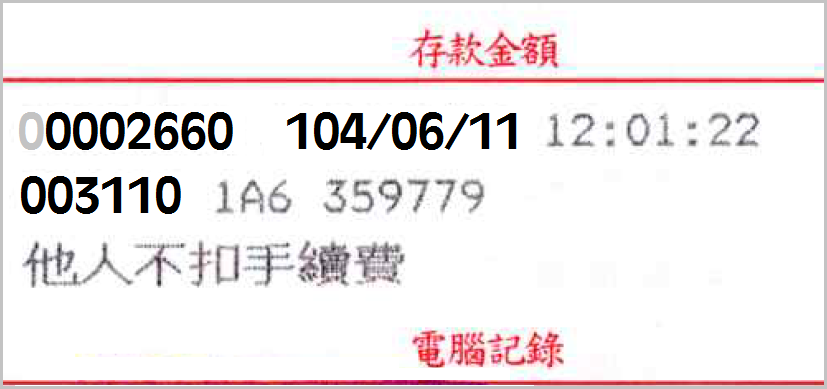 繳費資訊Application fee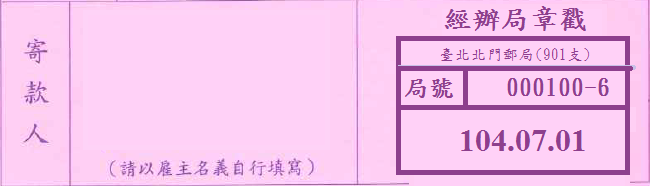 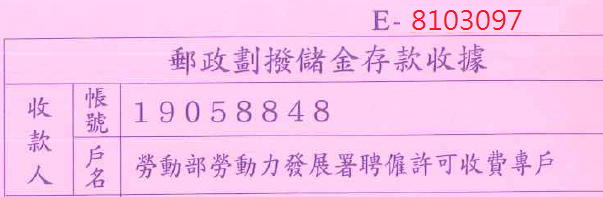 單位統一編號Entity Tax ID No.若係首次提出申請，請檢附統一編號編配證明影本。For those employers that submit application for the first time, allocation notice of unified business number shall be attached 負責人Owner請填寫單位負責人(代表人)之姓名。Please enter the name of the owner.行業類別代碼Industry Category Code請至「外國人在臺工作服務網」>「申請表件」>「行職業類別代碼」查詢。Look it up at the website of EZ Work Taiwan > Application Forms > Code of Standard Industrial & Occupational Classification.受聘僱外國人名冊 Employed Foreign Worker Name List受聘僱外國人名冊 Employed Foreign Worker Name List欄位 Field填寫方式及說明 Guidance工作內容Job Description請具體描述外國人所擔任職務之工作內容。Please describe specifically the tasks or duties of the position. 具備外國特定專業人才資格 Foreign specialist personnel with special expertise請至「外國專業人才延攬及僱用法資訊專頁」查詢各部會公告資格。To check the requirement announced by Ministrys, look it up at the website of “Act for the Recruitment and Employment of Foreign Professionals”網址(website)：https://foreigntalentact.ndc.gov.tw其他注意事項 Others其他注意事項 Others申請方式Methods of application1.網路傳輸方式申請：應使用「外國專業人員工作許可申辦網」線上申辦方式辦理。2.經勞動部同意採書面送件方式申請： (1)由專人送至機關收件櫃台辦理。 (2)利用掛號郵寄申請，郵寄地址：100臺北市中正區中華路一段39號10樓，收件人註明：勞動力發展署（申請聘僱外國專業人員）收。 (3)相關申請書表可至「外國人在臺工作服務網」>「申請表件」下載，或至機關收件櫃台索取。3.可親自辦理或委託私立就業服務機構辦理。1. Application via internet: Please use the on-line application function in Work Permit Application Webpage for Foreign Professional, the address: https://ezwp.wda.gov.tw/.2. Application via written correspondences:   i.  Personally delivered Application to Reception Counter No. 6 for processing.  ii  Mail application via registered mail.  iii.	Related application forms can be downloaded from EZ Work Taiwan > Application Forms or obtained from the agency Reception Counter.3. Application can be completed personally or entrusted to a private employment service agency.申辦作業時間Application processing time1.網路傳輸方式申請：若資料齊全，且雇主及外國人均符合所訂定的資格及條件，自本部系統收件次日起7個工作日。2.書面送件方式申請：若資料齊全，且雇主及外國人均符合所訂定的資格及條件，自本部收受案件次日起12個工作日。1. Application submitted online   7working days (counting from the next day when the application has been received), given that all the documents are complete and both the employer and employee have met the criteria. 2. Application submitted in person   12 working days (counting from the next day when the application has been received), given that all the documents are complete and both the employer and employee have met the criteria審查費繳交Examinationfee payment(新聘及展延每案新臺幣500元；補發每案新臺幣100元)1.利用郵政劃撥。劃撥戶名：勞動部勞動力發展署聘僱許可收費專戶，劃撥帳號：190588482.至機關收件櫃台現場繳交。（New hire and Extension NT $500 per case；Re-issue NT $100 per case）1. Via postal remittance, Account name: Work Permit Account of Workforce Development Agency, Account No.: 19058848).2. Payment to the Reception Counter. 應備文件Documents required1.請至「外國人在臺工作服務網」>「外國專業人才延攬及僱用法」查詢。2.書面送件所附相關資料係為影本者，應加註「與正本相符」之文字，並加蓋申請單位及負責人印章。1. Look it up at the website of EZ Work Taiwan > Foreign Professionals to Work in Taiwan.2. If you apply for the use of written submittals, information and certification documents are copies, they should be marked with the words: “same as originals” and stamped with the seal of applicant entity and owner.親自取件In-person Document Pickup1.如要親自取件，須填具「親自領件聲明書」並指派專人至機關收件櫃台送件申請。2.於案件核准後，請憑收件(親取)回條並黏貼取件人身分證(護照或居留證)正、反面影本親自領取，倘於指定期限內未親自領取者機關將以掛號寄出。1. If you wishes to pick-up documents in-person, “In-person Document Pick-up Declaration” must be filled-out, and you should submit application to the agency Reception Counter.2. After application approval, a copy of ID (passport or ARC) and pick-up documents in-person with a receipt slip shall be attached. If documents have not been picked-up within the specified time limit, agency will mail out documents via registered mail.申辦進度查詢Application status 請至「外國人在臺工作服務網」>「申請進度查詢」進行查詢。You can check the status at the website of EZ Work Taiwan > Application Status.機關網站與聯繫Officail Websites & Contact1.勞動部勞動力發展署 Workforce Development Agency, MOLhttps://www.wda.gov.tw2.外國人在臺工作服務網 EZ Work Taiwanhttps://ezworktaiwan.wda.gov.tw3.外國專業人員工作許可申辦網 Work Permit Application Webpage for Foreign Professionalhttps://ezwp.wda.gov.tw4.諮詢電話 Support Hotline：（02）899560005.機關收件櫃台：臺北市中正區中華路一段39號10樓  Reception Counter：No.39 Zhonghua Rd., Sec. 1, 10 Fl., Zhongzheng District, Taipei City